                 2.  KUP MEDITERANA  Crikvenica 2016.    17-18.09.2016.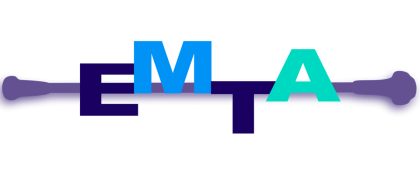                                                                 Majorette, Pom pon, Baton flag, Flag, Mix                                            2.  KUP MEDITERANA  Crikvenica 2016.    17-18.09.2016.                                                                Majorette, Pom pon, Baton flag, Flag, Mix                                            2.  KUP MEDITERANA  Crikvenica 2016.    17-18.09.2016.                                                                Majorette, Pom pon, Baton flag, Flag, Mix                                            2.  KUP MEDITERANA  Crikvenica 2016.    17-18.09.2016.                                                                Majorette, Pom pon, Baton flag, Flag, Mix                                            2.  KUP MEDITERANA  Crikvenica 2016.    17-18.09.2016.                                                                Majorette, Pom pon, Baton flag, Flag, Mix                           Dijelovi natjecanja:Majorette    Pom pon   Baton flag Flag    Mix( zaokruži ili suvišno obriši )Dijelovi natjecanja:Majorette    Pom pon   Baton flag Flag    Mix( zaokruži ili suvišno obriši )Starosna dob:                         kadetkinje – juniorke – seniorke( zaokruži ili suvišno obriši )Starosna dob:                         kadetkinje – juniorke – seniorke( zaokruži ili suvišno obriši )Datum natjecanjaKategorija: solo, duo/trio, mini formacije, velike formacije, defile(zaokruži ili suvišno obriši)Naziv koreografijekoreografKlub/udruženjeKlub/udruženjeSPISAK natjecateljicaSPISAK natjecateljicaSPISAK natjecateljicaSPISAK natjecateljicaSPISAK natjecateljicaIme i prezime,  datum rodjenjaIme i prezime,  datum rodjenjaIme i prezime,  datum rodjenjaIme i prezime,  datum rodjenjaIme i prezime,  datum rodjenja1.2.3.4.5.6.7.8.9.10.11.12.1.2.3.4.5.6.7.8.9.10.11.12.1.2.3.4.5.6.7.8.9.10.11.12.1.2.3.4.5.6.7.8.9.10.11.12.1.2.3.4.5.6.7.8.9.10.11.12.2.  KUP MEDITERANA  Crikvenica 2016.    17-18.09.2016.   Majorette, Pom pon, Baton flag, Flag, Mix                           2.  KUP MEDITERANA  Crikvenica 2016.    17-18.09.2016.   Majorette, Pom pon, Baton flag, Flag, Mix                           2.  KUP MEDITERANA  Crikvenica 2016.    17-18.09.2016.   Majorette, Pom pon, Baton flag, Flag, Mix                           2.  KUP MEDITERANA  Crikvenica 2016.    17-18.09.2016.   Majorette, Pom pon, Baton flag, Flag, Mix                           2.  KUP MEDITERANA  Crikvenica 2016.    17-18.09.2016.   Majorette, Pom pon, Baton flag, Flag, Mix                           Dijelovi natjecanjaMajorette  Pom pon   Baton flag  Flag    Mix( zaokruži ili suvišno obriši )Dijelovi natjecanjaMajorette  Pom pon   Baton flag  Flag    Mix( zaokruži ili suvišno obriši )Starosna dob:                         kadetkinje – juniorke – seniorke( zaokruži ili suvišno obriši )Starosna dob:                         kadetkinje – juniorke – seniorke( zaokruži ili suvišno obriši )Datum takmičenjaKategorija: solo, duo/trio, mini formacije, velike formacije, defile(zaokruži ili suvišno obriši)Naziv koreografijekoreografKlub/udruženjeKlub/udruženjeSPISAK PLESACASPISAK PLESACASPISAK PLESACASPISAK PLESACASPISAK PLESACAIme i prezime,  datum rodjenjaIme i prezime,  datum rodjenjaIme i prezime,  datum rodjenjaIme i prezime,  datum rodjenjaIme i prezime,  datum rodjenja1.2.3.4.5.6.7.1.2.3.4.5.6.7.1.2.3.4.5.6.7.1.2.3.4.5.6.7.1.2.3.4.5.6.7.